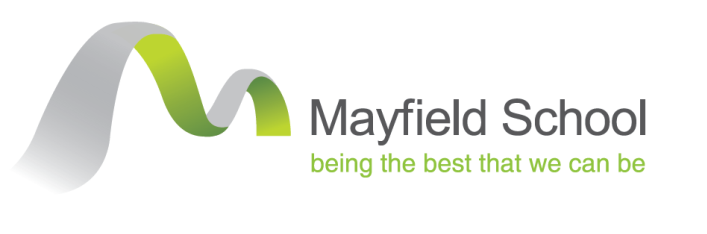 PERSON SPECIFICATION Lead Attendance OfficerEssentialProfessional CharacteristicsThe postholder will be required to show a commitment to the school’s aim of success for all by providing a high standard of service to staff, parents/carers, students, governors and visitors.Education, Qualifications and KnowledgeGood level of numeracy and literacy An understanding of the issues affecting truancy and non-school attendance Able to demonstrate knowledge of attendance regulations An understanding of issues that may affect a student’s ability to attend school Working knowledge of data protection legislation Evidence of recent continued professional developmentExperienceProven experience of working in a successful team DesirableExperienceWorking with young people, parents and families in an educational context Line Managing a teamAn understanding of issues facing schools and the administrative provision they necessitate Experience of using the MIS Arbor database EssentialSkills and AbilitiesHave a high standard of written and spoken EnglishConfident and at ease when meeting and communicating effectively with a diverse range of peopleBe reliable and have a positive attitudeHave a good attendance and punctuality recordBe able to respect the confidentiality required of this postHave honesty and integrityHave excellent organisational skillsHave excellent literacy, numeracy and IT skillsHave excellent communication skillsBe able to work as part of a teamBe able to prioritise their workloadBe willing to learn and flexibleBe unafraid of taking on new challengesHave a good sense of humourAdaptable and flexible  Have a clear commitment to the team approach; able to exchange ideas and provide support for colleagues Ability to communicate effectively with students and adults at all levels Good IT skills including Word, Excel and databasesPerformance ManagementPerformance management assessment will be based on the responsibilities listed above and judgements will be made against these within the agreed time scale, as part of the school’s performance management cycle.   Equal OpportunityThe postholder will be expected to undertake all duties in the context of and in compliance with the school’s equal opportunities policies. Safeguarding ChildrenThe school is committed to safeguarding and promoting the welfare of children and expects all staff and volunteers to share this commitment. The successful candidate will require an enhanced DBS clearance.